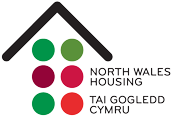 Cofrestr Rhoddion a LletygarwchEbrill 2020 i Fawrth 2021Enw a swyddDyddiad y cynnig Disgrifiad o'r Rhodd / Lletygarwch a Gynigir(Cinio / Swper/ Diodydd ayb)Rhodd / Lletygarwch a gynigir gan: (Enw'r sefydliad)*Amcangyfrif Gwerth (Amcangyfrif Gwerth o letygarwch a Rhoddion) £Derbyniwyd/ Gwrthodwyd (D/G)Os rhodd, beth a wnaed ag ef?Rheolwr Gofal Ychwanegol29.05.20Blodau ac aros dros nos yng Ngwesty Cei Deganwy gyda thriniaeth sbaPreswylwyr cynllun Gofal Ychwanegol£200DYstum o ddiolch gan y preswylwyr am y gwaith caled a wnaed yn y cynllun gan y rheolwr yn ystod pandemig Covid-19